Приложение №2к Положению о Почётном знаке ВЭП«За содружество»Образец удостоверения к  Почётному знаку ВЭП «За содружество»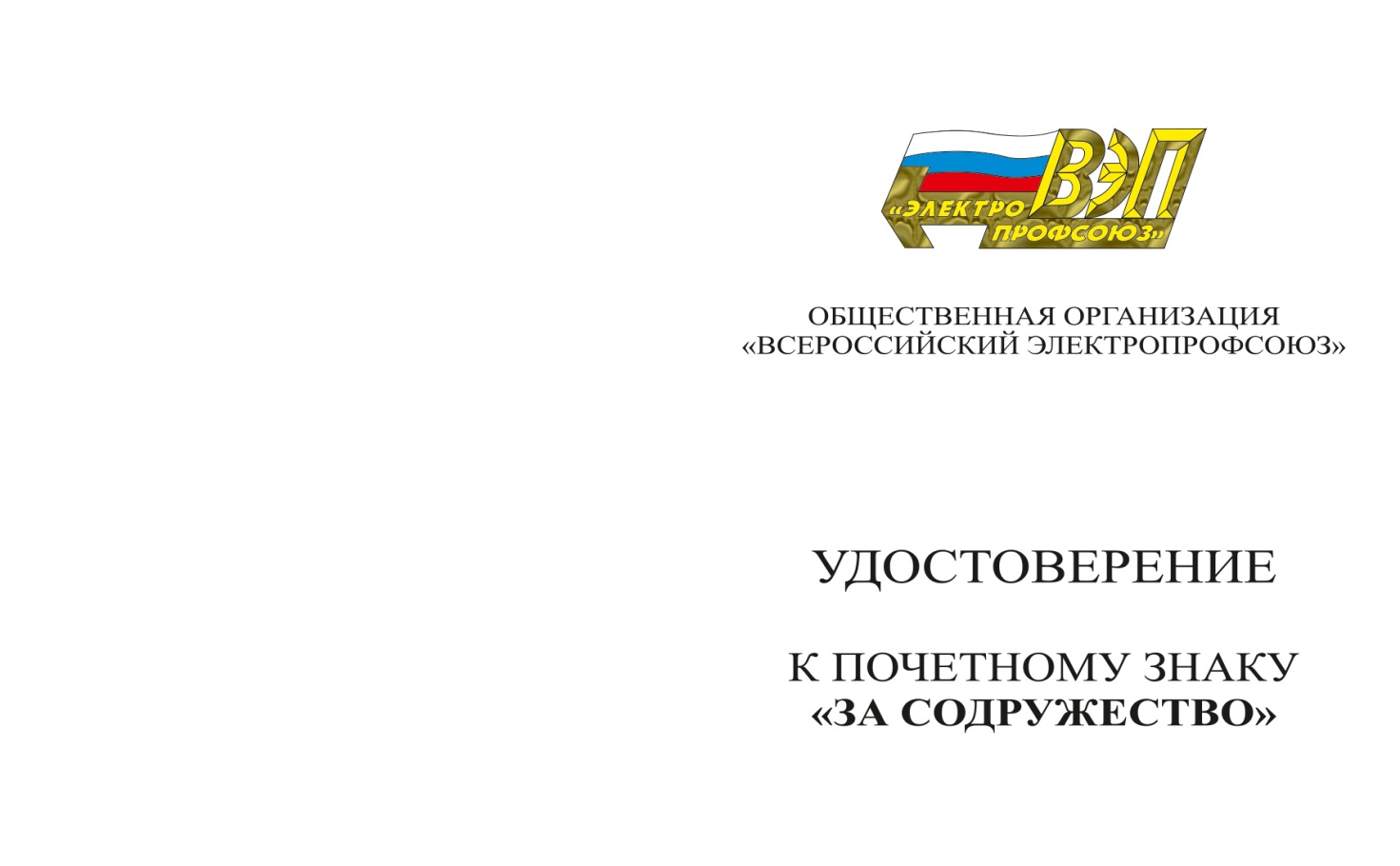 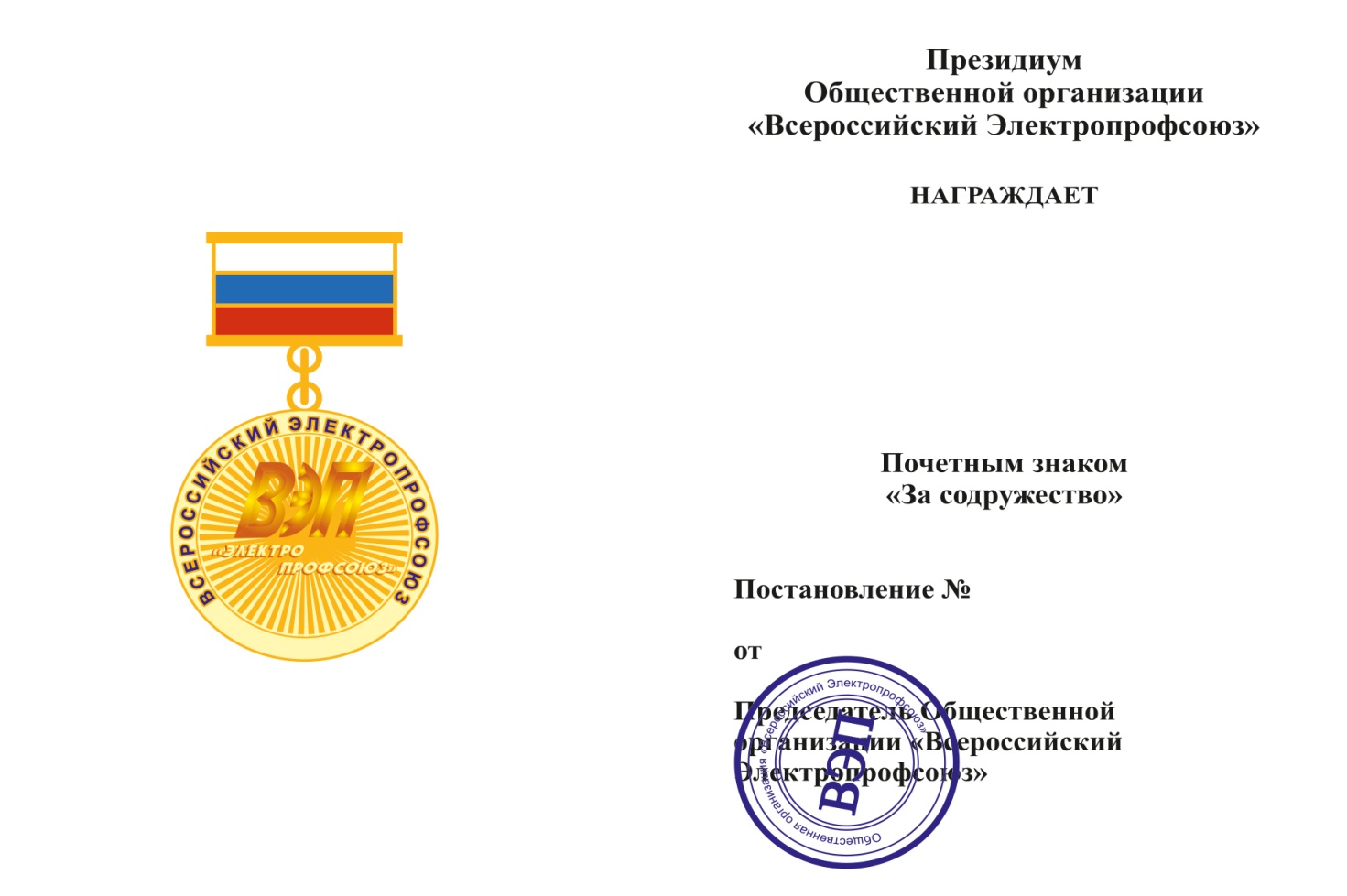 Размер удостоверения: 150*105 мм